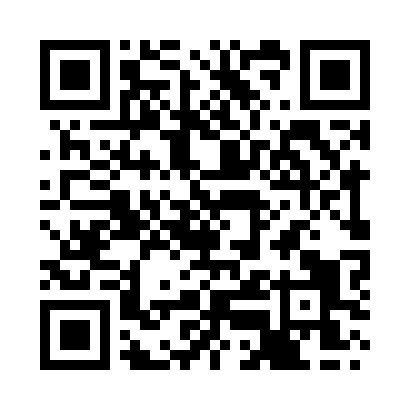 Prayer times for New Brancepeth, County Durham, UKMon 1 Jul 2024 - Wed 31 Jul 2024High Latitude Method: Angle Based RulePrayer Calculation Method: Islamic Society of North AmericaAsar Calculation Method: HanafiPrayer times provided by https://www.salahtimes.comDateDayFajrSunriseDhuhrAsrMaghribIsha1Mon2:524:341:116:559:4711:292Tue2:534:351:116:549:4611:283Wed2:534:361:116:549:4611:284Thu2:544:371:116:549:4511:285Fri2:544:381:116:549:4411:286Sat2:554:391:116:549:4411:277Sun2:564:401:126:539:4311:278Mon2:564:411:126:539:4211:279Tue2:574:421:126:539:4111:2610Wed2:584:431:126:529:4011:2611Thu2:584:451:126:529:3911:2612Fri2:594:461:126:519:3811:2513Sat3:004:471:126:519:3711:2514Sun3:004:491:136:509:3611:2415Mon3:014:501:136:509:3511:2316Tue3:024:511:136:499:3311:2317Wed3:034:531:136:489:3211:2218Thu3:034:541:136:489:3111:2219Fri3:044:561:136:479:2911:2120Sat3:054:571:136:469:2811:2021Sun3:064:591:136:459:2611:2022Mon3:075:011:136:449:2511:1923Tue3:075:021:136:449:2311:1824Wed3:085:041:136:439:2211:1725Thu3:095:051:136:429:2011:1626Fri3:105:071:136:419:1811:1627Sat3:115:091:136:409:1711:1528Sun3:125:101:136:399:1511:1429Mon3:125:121:136:389:1311:1330Tue3:135:141:136:379:1111:1231Wed3:145:161:136:369:0911:11